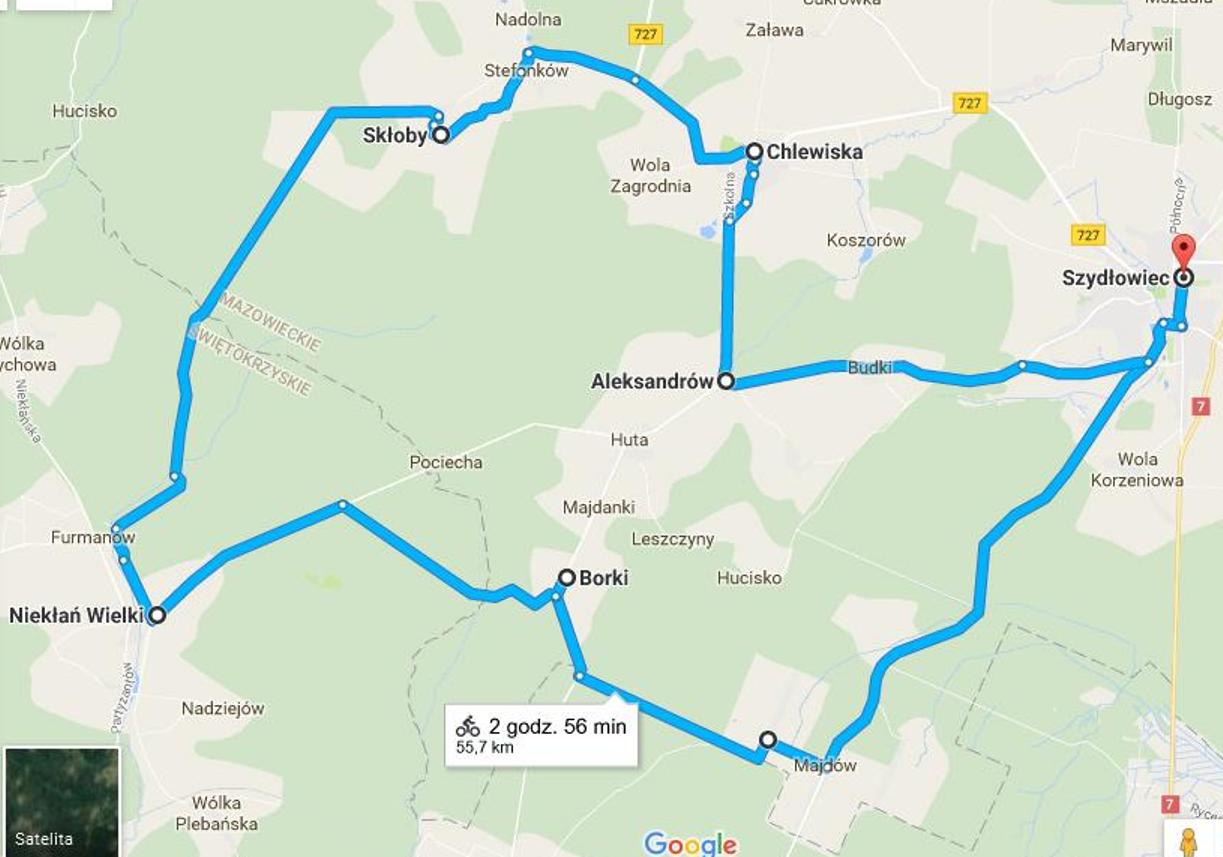 Trasa rowerowa – duża pętla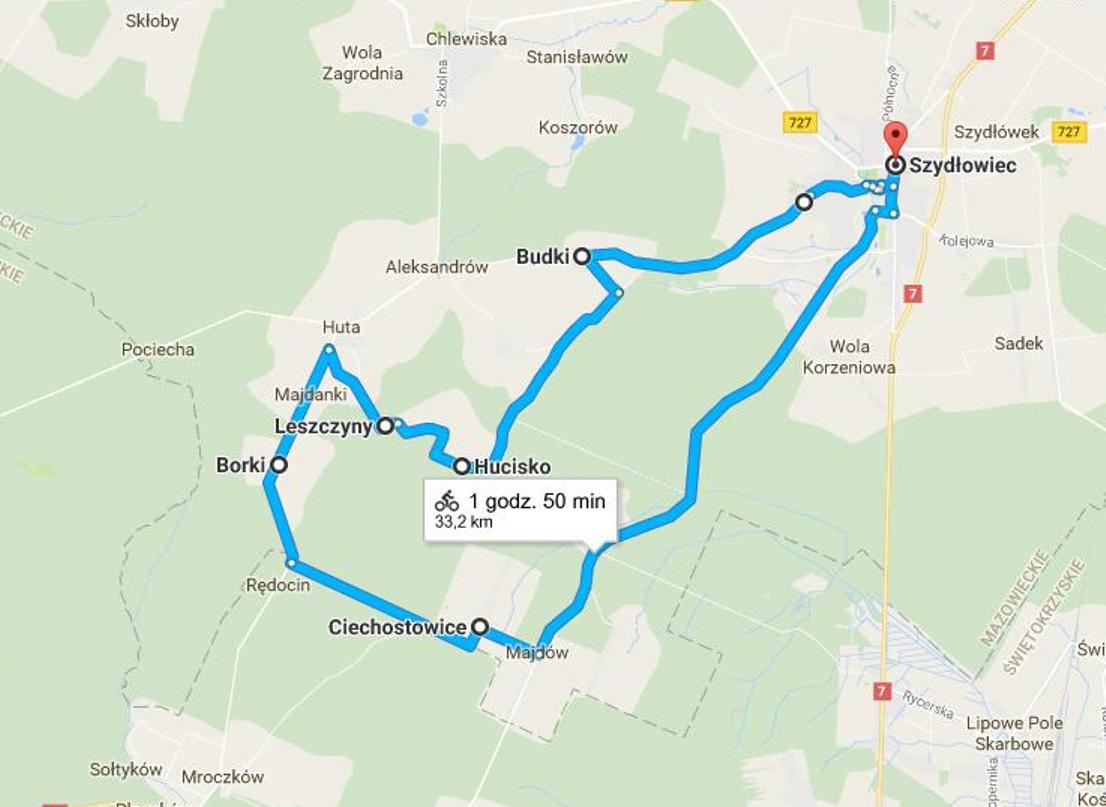 Trasa rowerowa – mała pętlaKIH „GOŚCINIEC”III Szydłowiecki Rajd Turystycznyszlakami Artura ŁyczkaREGULAMINOrganizator:Organizatorem Rajdu jest KIH Gościniec w Szydłowcu.Termin Rajdu:Bez względu na pogodę Rajd odbędzie się 20 maja 2017 rokuCel rajdu:Upamiętnienie postaci Artura Łyczka członka KIH Gościniec, społecznika, miłośnika Ziemi Szydłowieckiej, poety, człowieka wielu talentów i zainteresowań.Komenda Rajdu:Komendant – Wiesław Warchoł,Komendant trasy I – Ryszard Dudek, zastępca Tadeusz Strzecha,Komendant trasy II – Marek Dziuba,Komendant trasy rowerowej – Grzegorz Wójcik, zastępca Tadeusz Pobideł,Komendant Złazu – Włodzimierz Kurzępa.Trasy Rajdowe:Trasa I dla wytrwałychSzydłowiec, Rynek Wielki – szlak czerwony – Korzonek – Wola Korzeniowa – Skarbowa Góra (cmentarz partyzancki) – niebieski szlak – Komorniki – Ciechostowice – niebieski szlak rowerowy – Cymbra – Budki III – Budki I – nasyp kolejki wąskotorowej – Szydłowiec, ul. Górna – Książek Nowy – Szydłowiec, Zespół Szkół im. KOP – ok. 32 kmTrasa II spacerowa   Szydłowiec, Rynek Wielki – szlak czerwony – Gościniec – Wymysłów – Stanisławów – Koszorów zalew – nasyp kolejki wąskotorowej – Szydłowiec ul. Górna – Książek – Szydłowiec, Zespół Szkół im. KOP – ok.15 kmTrasa III rowerowaduża pętla: Szydłowiec, Rynek Wielki – Ciechostowice – Borki – Niekłań Wielki – Lelitków – Skłoby – Chlewiska – Aleksandrów – Szydłowiec, Zespół Szkół im. KOP – ok. 56 kmmała pętla: Szydłowiec, Rynek Wielki – Ciechostowice – Borki – Huta – Leszczyny – Hucisko – Budki III – Budki I – Szydłowiec, Zespół Szkół im. KOP – ok. 33 km.Od uczestnika trasy rowerowej oprócz przestrzegania przepisów Regulaminu Rajdu wymagana jest stosowna zaprawa w turystyce rowerowej, znajomość i przestrzeganie przepisów ruchu drogowego, posiadanie sprawnego roweru turystyczno sportowego przystosowanego do jazdy po terenach leśnych.Uczestnictwo:Do uczestnictwa w Rajdzie zapraszamy osoby pełnoletnie, dobrane we własnym zakresie w zespoły 3-5 osobowe (nie dotyczy trasy rowerowej), opatrzone nazwą 
i wspólnie pokonujące trasę. Osoby zgłaszające się indywidualnie będą przydzielane przez komendanta trasy do istniejących zespołów. Osoby nieletnie mogą uczestniczyć w rajdzie wyjątkowo i tylko na odpowiedzialność dorosłego opiekuna. Wcześniejsze zgłoszenie uczestnictwa pozwoli organizatorom na przekazanie potwierdzenia z miejscem i godziną startu. W karcie zgłoszenia zespołu należy wskazać numer kontaktowy. Zgłoszenia udziału w Rajdzie należy dokonać na załączonej karcie zgłoszenia w terminie 1.04.2017 – 13.05.2017 osobiście w:Hurtowni Kubuś w Szydłowcu, ul. Kościuszki 202;PW WUJEK w Szydłowcu, ul. Wschodnia 50;Sklepie Spożywczym T. Pobideł w Szydłowcu, ul. Staszica 2;e-mail pod adresem: zapisy.rajd@wp.euWszelkich informacji na temat Rajdu udzielają:Komendant Rajdu – 604 204 611Komendant trasy I – 604 776 732Komendant trasy II – 510 121 367komendant trasy III – 600 223 183Udział w Rajdzie jest płatny a wpisowe wynosi 20 zł od jednego uczestnika. Wpłaty należy dokonać przelewem lub w kasie banku na rachunek KIH Gościniec nr 72 9132 0001 0000 4512 3000 0010Południowo-Mazowiecki BS w Jedlińsku o/Szydłowiec, z dopiskiem Rajd.Każdy zgłoszony uczestnik ma zapewniony znaczek rajdowy, polisę ubezpieczeniową od nieszczęśliwych wypadków na trasie, gorący posiłek na mecie Rajdu. W zależności od decyzji komendanta trasy możliwe konkursy i inne formy współzawodnictwa rajdowego.Uczestnicy ponoszą pełną odpowiedzialność za ewentualne szkody wyrządzone przez siebie na trasie i podczas zakończenia Rajdu.Złaz Rajdunastąpi w Szydłowcu w rejonie dawnej strzelnicy na Korzonku. W przypadku intensywnych opadów złaz odbędzie się w sali widowiskowej Zespołu Szkół im KOP. Zgodnie z obyczajowością KIH Gościniec na miejscu złazu przewidziane jest ognisko z gawędą, wpisy do symbolicznej księgi rajdu, śpiewy i zabawy ogniskowe.Uwagi końcowe:Organizator zastrzega sobie prawo do zmian przebiegu tras,Miejsca odpraw, przystanków, ognisk na trasach itp., określają komendanci tras oraz komendant złazu,Interpretacja regulaminu należy do komendy rajdu.KIH „GOŚCINIEC”KARTA ZGŁOSZENIAna III Rajd Turystyczny szlakami Artura Łyczka20 maja 2017 rokuNumer trasy: ………Liczba uczestników: ………Kierownik zespołu: ........................................Ja niżej podpisany/a oświadczam, że:zapoznałem/am się z Regulaminem Rajdu i zobowiązuję się do jego przestrzegania;poza granicami ubezpieczenia ponoszę pełną odpowiedzialność osobistą 
w związku z ewentualnymi nieszczęśliwymi wypadkami lub szkodami z tytułu 
i w związku z uczestnictwem w rajdzie;w przypadku zaistnienia nieprzewidzianych zdarzeń lub wypadków nie roszczę sobie wobec organizatorów żadnych praw do odszkodowania; jestem zdrowy/a i nie posiadam przeciwwskazań zdrowotnych do długodystansowej jazdy rowerem;podane przeze mnie dane zgłoszeniowe są prawdziwe.* wymagany do ubezpieczenia uczestnikówLpImię i nazwiskoPESEL*Własnoręczny podpisData zgłoszeniaczytelny podpis                           kierownika zespołu………………………………………………………………………….